Needs Assessment TemplateNeeds Assessment TemplateNeeds Assessment TemplateNeeds Assessment TemplateLEA NameLEA NameWhat is the purpose?What is the purpose?What is the purpose?What is the purpose?The purpose of the needs assessment is to identify areas that present gaps or areas of challenge over several years or in relation to a goal or objective within an LEA or a school. This template is a tool to assist with the examination the need for improvement of:Access to, and opportunities for, a well-rounded education for all students;School conditions for student learning in order to create a healthy and safe school environment; andAccess to personalized learning experiences supported by technology and professional development for the effective use of data and technology.The purpose of the needs assessment is to identify areas that present gaps or areas of challenge over several years or in relation to a goal or objective within an LEA or a school. This template is a tool to assist with the examination the need for improvement of:Access to, and opportunities for, a well-rounded education for all students;School conditions for student learning in order to create a healthy and safe school environment; andAccess to personalized learning experiences supported by technology and professional development for the effective use of data and technology.The purpose of the needs assessment is to identify areas that present gaps or areas of challenge over several years or in relation to a goal or objective within an LEA or a school. This template is a tool to assist with the examination the need for improvement of:Access to, and opportunities for, a well-rounded education for all students;School conditions for student learning in order to create a healthy and safe school environment; andAccess to personalized learning experiences supported by technology and professional development for the effective use of data and technology.The purpose of the needs assessment is to identify areas that present gaps or areas of challenge over several years or in relation to a goal or objective within an LEA or a school. This template is a tool to assist with the examination the need for improvement of:Access to, and opportunities for, a well-rounded education for all students;School conditions for student learning in order to create a healthy and safe school environment; andAccess to personalized learning experiences supported by technology and professional development for the effective use of data and technology.What do you need to do?What do you need to do?What do you need to do?What do you need to do?Populate and analyze relevant data for each identified area below, evaluating trend and subgroup data, if available. Then, provide conclusions that are supported by evidence in the identified area that may be replicated or targeted for improvement.Populate and analyze relevant data for each identified area below, evaluating trend and subgroup data, if available. Then, provide conclusions that are supported by evidence in the identified area that may be replicated or targeted for improvement.Populate and analyze relevant data for each identified area below, evaluating trend and subgroup data, if available. Then, provide conclusions that are supported by evidence in the identified area that may be replicated or targeted for improvement.Populate and analyze relevant data for each identified area below, evaluating trend and subgroup data, if available. Then, provide conclusions that are supported by evidence in the identified area that may be replicated or targeted for improvement.Data Analysis TemplateData Analysis TemplateData Analysis TemplateTemplate RequirementsData SourceFrequency of CollectionTrendsTemplate RequirementsInclude all sources of data used to assess the section and subcategory. Examples are included; however, LEAs are encouraged to include all data that may be relevant.Include the frequency of each data set collected.Include data trends over the past 3 to 5 years, if applicable. Trends may need to be broken into grades, subgroups, buildings, etc., to evoke effective conclusions.ConclusionsConclusionsConclusionsConclusionsProvide conclusion, supported by evidence, which determines the effectiveness of efforts attributed to the section and subcategory.Provide conclusion, supported by evidence, which determines the effectiveness of efforts attributed to the section and subcategory.Provide conclusion, supported by evidence, which determines the effectiveness of efforts attributed to the section and subcategory.Provide conclusion, supported by evidence, which determines the effectiveness of efforts attributed to the section and subcategory.What trends or patterns are present?What trends or patterns are present?What trends or patterns are present?What trends or patterns are present?What is the magnitude of discrepancies between current data and targeted results?What is the magnitude of discrepancies between current data and targeted results?What is the magnitude of discrepancies between current data and targeted results?What is the magnitude of discrepancies between current data and targeted results?What are the controllable key factors that could be contributing to strengths or challenges?What are the controllable key factors that could be contributing to strengths or challenges?What are the controllable key factors that could be contributing to strengths or challenges?What are the controllable key factors that could be contributing to strengths or challenges?Summary of Needs Assessment Results and PrioritizationNotesEngagementEngagementEngagementEngagementEngagementEngagementEngagementCommunity and Stakeholder EngagementCommunity and Stakeholder EngagementCommunity and Stakeholder EngagementCommunity and Stakeholder EngagementCommunity and Stakeholder EngagementCommunity and Stakeholder EngagementCommunity and Stakeholder EngagementCommunity Feedback Survey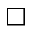 Safe and Healthy Environment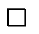 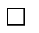 Safe and Healthy EnvironmentSafe and Healthy EnvironmentSafe and Healthy EnvironmentSafe and Healthy EnvironmentSafe and Healthy EnvironmentSafe and Healthy EnvironmentStudent AttendanceStudent AttendanceStudent AttendanceStudent AttendanceStudent AttendanceStudent AttendanceStudent AttendanceAverage Daily Attendance Chronic AbsenteeismOn-track in 9th gradeDropout RateStudent BehaviorStudent BehaviorStudent BehaviorStudent BehaviorStudent BehaviorStudent BehaviorStudent BehaviorSuspensions ExpulsionsSchool related arrests Referrals to law enforcementWellness Center VisitsLEA StaffLEA StaffLEA StaffLEA StaffLEA StaffLEA StaffLEA StaffChronic AbsenteeismRequired Disciplinary ActionBuilding ConditionsBuilding ConditionsBuilding ConditionsBuilding ConditionsBuilding ConditionsBuilding ConditionsBuilding ConditionsBuilding ConditionsCapacityEquitable EducatorsEquitable EducatorsEquitable EducatorsEquitable EducatorsEquitable EducatorsEquitable EducatorsEquitable EducatorsEducator EquityEducator EquityEducator EquityEducator EquityEducator EquityEducator EquityEducator EquityOut-of-field TeachersInexperienced Teachers DPASS II resultsStandards, Instruction and AssessmentStandards, Instruction and AssessmentStandards, Instruction and AssessmentStandards, Instruction and AssessmentStandards, Instruction and AssessmentStandards, Instruction and AssessmentStandards, Instruction and AssessmentELA - ElementaryELA - ElementaryELA - ElementaryELA - ElementaryELA - ElementaryELA - ElementaryELA - ElementarySBACELA - Secondary MiddleELA - Secondary MiddleELA - Secondary MiddleELA - Secondary MiddleELA - Secondary MiddleELA - Secondary MiddleELA - Secondary MiddleSBACELA - Secondary HighELA - Secondary HighELA - Secondary HighELA - Secondary HighELA - Secondary HighELA - Secondary HighELA - Secondary HighSATMath - Elementary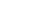 Math - ElementaryMath - ElementaryMath - ElementaryMath - ElementaryMath - ElementaryMath - ElementarySummary of Needs Assessment Results and PrioritizationNotesSBACMath - Secondary MiddleMath - Secondary MiddleMath - Secondary MiddleMath - Secondary MiddleMath - Secondary MiddleMath - Secondary MiddleMath - Secondary MiddleSBACMath - Secondary HighMath - Secondary HighMath - Secondary HighMath - Secondary HighMath - Secondary HighMath - Secondary HighMath - Secondary HighSATScience - ElementaryScience - ElementaryScience - ElementaryScience - ElementaryScience - ElementaryScience - ElementaryScience - ElementaryDCASScience - Secondary MiddleScience - Secondary MiddleScience - Secondary MiddleScience - Secondary MiddleScience - Secondary MiddleScience - Secondary MiddleScience - Secondary MiddleDCASScience - Secondary HighScience - Secondary HighScience - Secondary HighScience - Secondary HighScience - Secondary HighScience - Secondary HighScience - Secondary HighDCASSocial Studies - ElementarySocial Studies - ElementarySocial Studies - ElementarySocial Studies - ElementarySocial Studies - ElementarySocial Studies - ElementarySocial Studies - ElementaryDCASSocial Studies - Secondary MiddleSocial Studies - Secondary MiddleSocial Studies - Secondary MiddleSocial Studies - Secondary MiddleSocial Studies - Secondary MiddleSocial Studies - Secondary MiddleSocial Studies - Secondary MiddleDCASSocial Studies - Secondary HighSocial Studies - Secondary HighSocial Studies - Secondary HighSocial Studies - Secondary HighSocial Studies - Secondary HighSocial Studies - Secondary HighSocial Studies - Secondary HighLEA Identified Data SourceProgress Toward English Language ProficiencyProgress Toward English Language ProficiencyProgress Toward English Language ProficiencyProgress Toward English Language ProficiencyProgress Toward English Language ProficiencyProgress Toward English Language ProficiencyProgress Toward English Language ProficiencyWIDA ACCESS 2.0Advanced CourseworkAdvanced CourseworkAdvanced CourseworkAdvanced CourseworkAdvanced CourseworkAdvanced CourseworkAdvanced CourseworkAP Enrollment AP PassingDual EnrollmentDual Enrollment PassingTechnical Skill AttainmentTechnical Skill AttainmentTechnical Skill AttainmentTechnical Skill AttainmentTechnical Skill AttainmentTechnical Skill AttainmentTechnical Skill AttainmentCo-Op Education or Work-Based Learning State-Approved Industry CredentialPostsecondary Credit Attainment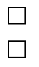 Graduation PreparednessGraduation PreparednessGraduation PreparednessGraduation PreparednessGraduation PreparednessGraduation PreparednessGraduation PreparednessGraduation RatesSummer School Enrollment Retention RatesSummary of Needs Assessment Results and PrioritizationNotesEarly LearningEarly LearningEarly LearningEarly LearningEarly LearningEarly LearningEarly LearningEarly LearningScreenings after ReferralPre-K experienceEarly Learner SurveyLEA Identified AreasLEA Identified AreasLEA Identified AreasLEA Identified AreasLEA Identified AreasLEA Identified AreasLEA Identified AreasLEA Identified AreasLEA Identified Data SourceLEA Identified Data SourceLEA Identified Data SourceLEA Identified Data SourceExplain how Significant and Severe Priorities were defined and decided.Explain how Significant and Severe Priorities were defined and decided.Explain how Significant and Severe Priorities were defined and decided.Explain how Significant and Severe Priorities were defined and decided.Explain how Significant and Severe Priorities were defined and decided.Explain how Significant and Severe Priorities were defined and decided.Explain how Significant and Severe Priorities were defined and decided.Explain how Significant and Severe Priorities were defined and decided.Are there trend or patterns that span across multiple categories?Are there trend or patterns that span across multiple categories?Are there trend or patterns that span across multiple categories?Are there trend or patterns that span across multiple categories?Are there trend or patterns that span across multiple categories?Are there trend or patterns that span across multiple categories?Are there trend or patterns that span across multiple categories?Are there trend or patterns that span across multiple categories?Analysis of Community and Stakeholder EngagementAnalysis of Community and Stakeholder EngagementAnalysis of Community and Stakeholder EngagementAnalysis of Community and Stakeholder EngagementCommunity and Stakeholder EngagementCommunity and Stakeholder EngagementCommunity and Stakeholder EngagementCommunity EngagementLEA NameFrequency of CollectionTrendsCommunity EngagementCommunity Feedback SurveyCommunity EngagementCommunity EngagementCommunity EngagementCONCLUSIONSCONCLUSIONSCONCLUSIONSCONCLUSIONSProvide conclusion, supported by evidence, which determines the effectiveness of efforts attributed to the section and subcategory.Provide conclusion, supported by evidence, which determines the effectiveness of efforts attributed to the section and subcategory.Provide conclusion, supported by evidence, which determines the effectiveness of efforts attributed to the section and subcategory.Provide conclusion, supported by evidence, which determines the effectiveness of efforts attributed to the section and subcategory.What trends or patterns are present?What trends or patterns are present?What trends or patterns are present?What trends or patterns are present?What is the magnitude of discrepancies between current data and targeted results?What is the magnitude of discrepancies between current data and targeted results?What is the magnitude of discrepancies between current data and targeted results?What is the magnitude of discrepancies between current data and targeted results?What are the controllable key factors that could be contributing to strengths or challenges?What are the controllable key factors that could be contributing to strengths or challenges?What are the controllable key factors that could be contributing to strengths or challenges?What are the controllable key factors that could be contributing to strengths or challenges?Analysis of Safe and Healthy EnvironmentAnalysis of Safe and Healthy EnvironmentAnalysis of Safe and Healthy EnvironmentAnalysis of Safe and Healthy EnvironmentAnalysis of Safe and Healthy EnvironmentAnalysis of Safe and Healthy EnvironmentStudent AttendanceStudent AttendanceStudent AttendanceStudent AttendanceStudent AttendanceStudent AttendanceLEA NameFrequency of Collection3-year Identified Trends3-year Identified Trends3-year Identified TrendsStudent AttendanceLEA NameFrequency of CollectionSY14-15SY15-16SY16-17Student AttendanceAverage Daily AttendanceStudent AttendanceChronic AbsenteeismStudent AttendanceOn-track in 9th GradeStudent AttendanceDropout RateCONCLUSIONSCONCLUSIONSCONCLUSIONSCONCLUSIONSCONCLUSIONSCONCLUSIONSProvide conclusion, supported by evidence, which determines the effectiveness of efforts attributed to the section and subcategory.Provide conclusion, supported by evidence, which determines the effectiveness of efforts attributed to the section and subcategory.Provide conclusion, supported by evidence, which determines the effectiveness of efforts attributed to the section and subcategory.Provide conclusion, supported by evidence, which determines the effectiveness of efforts attributed to the section and subcategory.Provide conclusion, supported by evidence, which determines the effectiveness of efforts attributed to the section and subcategory.Provide conclusion, supported by evidence, which determines the effectiveness of efforts attributed to the section and subcategory.What trends or patterns are present?What trends or patterns are present?What trends or patterns are present?What trends or patterns are present?What trends or patterns are present?What trends or patterns are present?What is the magnitude of discrepancies between current data and targeted results?What is the magnitude of discrepancies between current data and targeted results?What is the magnitude of discrepancies between current data and targeted results?What is the magnitude of discrepancies between current data and targeted results?What is the magnitude of discrepancies between current data and targeted results?What is the magnitude of discrepancies between current data and targeted results?What are the controllable key factors that could be contributing to strengths or challenges?What are the controllable key factors that could be contributing to strengths or challenges?What are the controllable key factors that could be contributing to strengths or challenges?What are the controllable key factors that could be contributing to strengths or challenges?What are the controllable key factors that could be contributing to strengths or challenges?What are the controllable key factors that could be contributing to strengths or challenges?Analysis of Safe and Healthy EnvironmentAnalysis of Safe and Healthy EnvironmentAnalysis of Safe and Healthy EnvironmentAnalysis of Safe and Healthy EnvironmentAnalysis of Safe and Healthy EnvironmentAnalysis of Safe and Healthy EnvironmentStudent BehaviorStudent BehaviorStudent BehaviorStudent BehaviorStudent BehaviorStudent BehaviorData SourceFrequency of Collection3-year Identified Trends3-year Identified Trends3-year Identified TrendsStudent BehaviorData SourceFrequency of CollectionSY14-15SY15-16SY16-17Student BehaviorSuspensionsStudent BehaviorExpulsionsStudent BehaviorSchool Related ArrestsStudent BehaviorReferrals to Law EnforcementStudent BehaviorWellness Center VisitsCONCLUSIONSCONCLUSIONSCONCLUSIONSCONCLUSIONSCONCLUSIONSCONCLUSIONSProvide conclusion, supported by evidence, which determines the effectiveness of efforts attributed to the section and subcategory.Provide conclusion, supported by evidence, which determines the effectiveness of efforts attributed to the section and subcategory.Provide conclusion, supported by evidence, which determines the effectiveness of efforts attributed to the section and subcategory.Provide conclusion, supported by evidence, which determines the effectiveness of efforts attributed to the section and subcategory.Provide conclusion, supported by evidence, which determines the effectiveness of efforts attributed to the section and subcategory.Provide conclusion, supported by evidence, which determines the effectiveness of efforts attributed to the section and subcategory.What trends or patterns are present?What trends or patterns are present?What trends or patterns are present?What trends or patterns are present?What trends or patterns are present?What trends or patterns are present?What is the magnitude of discrepancies between current data and targeted results?What is the magnitude of discrepancies between current data and targeted results?What is the magnitude of discrepancies between current data and targeted results?What is the magnitude of discrepancies between current data and targeted results?What is the magnitude of discrepancies between current data and targeted results?What is the magnitude of discrepancies between current data and targeted results?What are the controllable key factors that could be contributing to strengths or challenges?What are the controllable key factors that could be contributing to strengths or challenges?What are the controllable key factors that could be contributing to strengths or challenges?What are the controllable key factors that could be contributing to strengths or challenges?What are the controllable key factors that could be contributing to strengths or challenges?What are the controllable key factors that could be contributing to strengths or challenges?Analysis of Safe and Healthy EnvironmentAnalysis of Safe and Healthy EnvironmentAnalysis of Safe and Healthy EnvironmentAnalysis of Safe and Healthy EnvironmentAnalysis of Safe and Healthy EnvironmentAnalysis of Safe and Healthy EnvironmentStaffStaffStaffStaffStaffStaffData SourceFrequency of Collection3-year Identified Trends3-year Identified Trends3-year Identified TrendsStaffData SourceFrequency of CollectionSY14-15SY15-16SY16-17StaffChronic AbsenteeismStaffChronic AbsenteeismStaffChronic AbsenteeismStaffChronic AbsenteeismCONCLUSIONSCONCLUSIONSCONCLUSIONSCONCLUSIONSCONCLUSIONSCONCLUSIONSProvide conclusion, supported by evidence, which determines the effectiveness of efforts attributed to the section and subcategory.Provide conclusion, supported by evidence, which determines the effectiveness of efforts attributed to the section and subcategory.Provide conclusion, supported by evidence, which determines the effectiveness of efforts attributed to the section and subcategory.Provide conclusion, supported by evidence, which determines the effectiveness of efforts attributed to the section and subcategory.Provide conclusion, supported by evidence, which determines the effectiveness of efforts attributed to the section and subcategory.Provide conclusion, supported by evidence, which determines the effectiveness of efforts attributed to the section and subcategory.What trends or patterns are present?What trends or patterns are present?What trends or patterns are present?What trends or patterns are present?What trends or patterns are present?What trends or patterns are present?What is the magnitude of discrepancies between current data and targeted results?What is the magnitude of discrepancies between current data and targeted results?What is the magnitude of discrepancies between current data and targeted results?What is the magnitude of discrepancies between current data and targeted results?What is the magnitude of discrepancies between current data and targeted results?What is the magnitude of discrepancies between current data and targeted results?What are the controllable key factors that could be contributing to strengths or challenges?What are the controllable key factors that could be contributing to strengths or challenges?What are the controllable key factors that could be contributing to strengths or challenges?What are the controllable key factors that could be contributing to strengths or challenges?What are the controllable key factors that could be contributing to strengths or challenges?What are the controllable key factors that could be contributing to strengths or challenges?Analysis of Safe and Healthy EnvironmentAnalysis of Safe and Healthy EnvironmentAnalysis of Safe and Healthy EnvironmentAnalysis of Safe and Healthy EnvironmentAnalysis of Safe and Healthy EnvironmentAnalysis of Safe and Healthy EnvironmentBuilding ConditionsBuilding ConditionsBuilding ConditionsBuilding ConditionsBuilding ConditionsBuilding ConditionsData SourceFrequency of Collection3-year Identified Trends3-year Identified Trends3-year Identified TrendsBuilding ConditionsData SourceFrequency of CollectionSY14-15SY15-16SY16-17Building ConditionsBuilding ConditionsBuilding ConditionsCapacityBuilding ConditionsBuilding ConditionsCONCLUSIONSCONCLUSIONSCONCLUSIONSCONCLUSIONSCONCLUSIONSCONCLUSIONSProvide conclusion, supported by evidence, which determines the effectiveness of efforts attributed to the section and subcategory.Provide conclusion, supported by evidence, which determines the effectiveness of efforts attributed to the section and subcategory.Provide conclusion, supported by evidence, which determines the effectiveness of efforts attributed to the section and subcategory.Provide conclusion, supported by evidence, which determines the effectiveness of efforts attributed to the section and subcategory.Provide conclusion, supported by evidence, which determines the effectiveness of efforts attributed to the section and subcategory.Provide conclusion, supported by evidence, which determines the effectiveness of efforts attributed to the section and subcategory.What trends or patterns are present?What trends or patterns are present?What trends or patterns are present?What trends or patterns are present?What trends or patterns are present?What trends or patterns are present?What is the magnitude of discrepancies between current data and targeted results?What is the magnitude of discrepancies between current data and targeted results?What is the magnitude of discrepancies between current data and targeted results?What is the magnitude of discrepancies between current data and targeted results?What is the magnitude of discrepancies between current data and targeted results?What is the magnitude of discrepancies between current data and targeted results?What are the controllable key factors that could be contributing to strengths or challenges?What are the controllable key factors that could be contributing to strengths or challenges?What are the controllable key factors that could be contributing to strengths or challenges?What are the controllable key factors that could be contributing to strengths or challenges?What are the controllable key factors that could be contributing to strengths or challenges?What are the controllable key factors that could be contributing to strengths or challenges?Analysis of Equitable Access to Excellent EducatorsAnalysis of Equitable Access to Excellent EducatorsAnalysis of Equitable Access to Excellent EducatorsAnalysis of Equitable Access to Excellent EducatorsAnalysis of Equitable Access to Excellent EducatorsAnalysis of Equitable Access to Excellent EducatorsEducator EquityEducator EquityEducator EquityEducator EquityEducator EquityEducator EquityEducator EquityData SourceFrequency of CollectionGap IdentificationGap IdentificationGap IdentificationEducator EquityData SourceFrequency of CollectionLowest School-Level ValueHighest School-Level ValueValue RangeEducator EquityOut-of-field Teachers0Educator EquityInexperienced Teachers0Educator EquityTeacher Turnover0Educator EquityTeacher Effectiveness0CONCLUSIONSCONCLUSIONSCONCLUSIONSCONCLUSIONSCONCLUSIONSCONCLUSIONSProvide conclusion, supported by evidence, which determines the effectiveness of efforts attributed to the section and subcategory.Provide conclusion, supported by evidence, which determines the effectiveness of efforts attributed to the section and subcategory.Provide conclusion, supported by evidence, which determines the effectiveness of efforts attributed to the section and subcategory.Provide conclusion, supported by evidence, which determines the effectiveness of efforts attributed to the section and subcategory.Provide conclusion, supported by evidence, which determines the effectiveness of efforts attributed to the section and subcategory.Provide conclusion, supported by evidence, which determines the effectiveness of efforts attributed to the section and subcategory.What trends or patterns are present?What trends or patterns are present?What trends or patterns are present?What trends or patterns are present?What trends or patterns are present?What trends or patterns are present?What is the magnitude of discrepancies between current data and targeted results?What is the magnitude of discrepancies between current data and targeted results?What is the magnitude of discrepancies between current data and targeted results?What is the magnitude of discrepancies between current data and targeted results?What is the magnitude of discrepancies between current data and targeted results?What is the magnitude of discrepancies between current data and targeted results?What are the controllable key factors that could be contributing to strengths or challenges?What are the controllable key factors that could be contributing to strengths or challenges?What are the controllable key factors that could be contributing to strengths or challenges?What are the controllable key factors that could be contributing to strengths or challenges?What are the controllable key factors that could be contributing to strengths or challenges?What are the controllable key factors that could be contributing to strengths or challenges?Analysis of Rigorous Standards, Instruction, and AssessmentsELA-EleELA - ElementaryELA-SecELA - Secondary MiddleELA-SecELA - Secondary HighMath - EleMath - ElementaryMath - SecMath - Secondary MiddleMath - SecMath - Secondary HighScienc e -Science - ElementaryScienc e -Science - Secondary MiddleScienc e -Science - Secondary HighSocial StuSocial Studies - ElementarySocial StuSocial Studies - Secondary MiddleSocial StuSocial Studies - Secondary HighAnalysis of Rigorous Standards, Instruction, and AssessmentsAnalysis of Rigorous Standards, Instruction, and AssessmentsAnalysis of Rigorous Standards, Instruction, and AssessmentsAnalysis of Rigorous Standards, Instruction, and AssessmentsAnalysis of Rigorous Standards, Instruction, and AssessmentsAnalysis of Rigorous Standards, Instruction, and AssessmentsyProgress Toward English Language ProficiencyProgress Toward English Language ProficiencyProgress Toward English Language ProficiencyProgress Toward English Language ProficiencyProgress Toward English Language ProficiencyProgress Toward English Language ProficiencData SourceFrequency of Collection3-year Identified Trends3-year Identified Trends3-year Identified TrendsProgress Toward English Language ProficiencData SourceFrequency of CollectionSY14-15SY15-16SY16-17Progress Toward English Language ProficiencWIDA ACCESS 2.0Progress Toward English Language ProficiencProgress Toward English Language ProficiencProgress Toward English Language ProficiencCONCLUSIONSCONCLUSIONSCONCLUSIONSCONCLUSIONSCONCLUSIONSCONCLUSIONSProvide conclusion, supported by evidence, which determines the effectiveness of efforts attributed to the section and subcategory.Provide conclusion, supported by evidence, which determines the effectiveness of efforts attributed to the section and subcategory.Provide conclusion, supported by evidence, which determines the effectiveness of efforts attributed to the section and subcategory.Provide conclusion, supported by evidence, which determines the effectiveness of efforts attributed to the section and subcategory.Provide conclusion, supported by evidence, which determines the effectiveness of efforts attributed to the section and subcategory.Provide conclusion, supported by evidence, which determines the effectiveness of efforts attributed to the section and subcategory.What trends or patterns are present?What trends or patterns are present?What trends or patterns are present?What trends or patterns are present?What trends or patterns are present?What trends or patterns are present?What is the magnitude of discrepancies between current data and targeted results?What is the magnitude of discrepancies between current data and targeted results?What is the magnitude of discrepancies between current data and targeted results?What is the magnitude of discrepancies between current data and targeted results?What is the magnitude of discrepancies between current data and targeted results?What is the magnitude of discrepancies between current data and targeted results?What are the controllable key factors that could be contributing to strengths or challenges?What are the controllable key factors that could be contributing to strengths or challenges?What are the controllable key factors that could be contributing to strengths or challenges?What are the controllable key factors that could be contributing to strengths or challenges?What are the controllable key factors that could be contributing to strengths or challenges?What are the controllable key factors that could be contributing to strengths or challenges?Analysis of Rigorous Standards, Instruction, and AssessmentsAnalysis of Rigorous Standards, Instruction, and AssessmentsAnalysis of Rigorous Standards, Instruction, and AssessmentsAnalysis of Rigorous Standards, Instruction, and AssessmentsAnalysis of Rigorous Standards, Instruction, and AssessmentsAnalysis of Rigorous Standards, Instruction, and AssessmentsAdvanced CourseworkAdvanced CourseworkAdvanced CourseworkAdvanced CourseworkAdvanced CourseworkAdvanced CourseworkData SourceFrequency of Collection3-year Identified Trends3-year Identified Trends3-year Identified TrendsAdvanced CourseworkData SourceFrequency of CollectionSY14-15SY15-16SY16-17Advanced CourseworkAP EnrollmentAdvanced CourseworkAP Passing RateAdvanced CourseworkDual EnrollmentAdvanced CourseworkDual Passing RateCONCLUSIONSCONCLUSIONSCONCLUSIONSCONCLUSIONSCONCLUSIONSCONCLUSIONSProvide conclusion, supported by evidence, which determines the effectiveness of efforts attributed to the section and subcategory.Provide conclusion, supported by evidence, which determines the effectiveness of efforts attributed to the section and subcategory.Provide conclusion, supported by evidence, which determines the effectiveness of efforts attributed to the section and subcategory.Provide conclusion, supported by evidence, which determines the effectiveness of efforts attributed to the section and subcategory.Provide conclusion, supported by evidence, which determines the effectiveness of efforts attributed to the section and subcategory.Provide conclusion, supported by evidence, which determines the effectiveness of efforts attributed to the section and subcategory.What trends or patterns are present?What trends or patterns are present?What trends or patterns are present?What trends or patterns are present?What trends or patterns are present?What trends or patterns are present?What is the magnitude of discrepancies between current data and targeted results?What is the magnitude of discrepancies between current data and targeted results?What is the magnitude of discrepancies between current data and targeted results?What is the magnitude of discrepancies between current data and targeted results?What is the magnitude of discrepancies between current data and targeted results?What is the magnitude of discrepancies between current data and targeted results?What are the controllable key factors that could be contributing to strengths or challenges?What are the controllable key factors that could be contributing to strengths or challenges?What are the controllable key factors that could be contributing to strengths or challenges?What are the controllable key factors that could be contributing to strengths or challenges?What are the controllable key factors that could be contributing to strengths or challenges?What are the controllable key factors that could be contributing to strengths or challenges?Analysis of Rigorous Standards, Instruction, and AssessmentsAnalysis of Rigorous Standards, Instruction, and AssessmentsAnalysis of Rigorous Standards, Instruction, and AssessmentsAnalysis of Rigorous Standards, Instruction, and AssessmentsAnalysis of Rigorous Standards, Instruction, and AssessmentsAnalysis of Rigorous Standards, Instruction, and AssessmentsTechnical Skill AttainmentTechnical Skill AttainmentTechnical Skill AttainmentTechnical Skill AttainmentTechnical Skill AttainmentTechnical Skill AttainmentData SourceFrequency of Collection3-year Identified Trends3-year Identified Trends3-year Identified TrendsTechnical Skill AttainmentData SourceFrequency of CollectionSY14-15SY15-16SY16-17Technical Skill AttainmentCo-Op Education or Work-Based LearningTechnical Skill AttainmentState-Approved Industry CredentialTechnical Skill AttainmentPostsecondary Credit AttainmentCONCLUSIONSCONCLUSIONSCONCLUSIONSCONCLUSIONSCONCLUSIONSCONCLUSIONSProvide conclusion, supported by evidence, which determines the effectiveness of efforts attributed to the section and subcategory.Provide conclusion, supported by evidence, which determines the effectiveness of efforts attributed to the section and subcategory.Provide conclusion, supported by evidence, which determines the effectiveness of efforts attributed to the section and subcategory.Provide conclusion, supported by evidence, which determines the effectiveness of efforts attributed to the section and subcategory.Provide conclusion, supported by evidence, which determines the effectiveness of efforts attributed to the section and subcategory.Provide conclusion, supported by evidence, which determines the effectiveness of efforts attributed to the section and subcategory.What trends or patterns are present?What trends or patterns are present?What trends or patterns are present?What trends or patterns are present?What trends or patterns are present?What trends or patterns are present?What is the magnitude of discrepancies between current data and targeted results?What is the magnitude of discrepancies between current data and targeted results?What is the magnitude of discrepancies between current data and targeted results?What is the magnitude of discrepancies between current data and targeted results?What is the magnitude of discrepancies between current data and targeted results?What is the magnitude of discrepancies between current data and targeted results?What are the controllable key factors that could be contributing to strengths or challenges?What are the controllable key factors that could be contributing to strengths or challenges?What are the controllable key factors that could be contributing to strengths or challenges?What are the controllable key factors that could be contributing to strengths or challenges?What are the controllable key factors that could be contributing to strengths or challenges?What are the controllable key factors that could be contributing to strengths or challenges?Analysis of Rigorous Standards, Instruction, and AssessmentsAnalysis of Rigorous Standards, Instruction, and AssessmentsAnalysis of Rigorous Standards, Instruction, and AssessmentsAnalysis of Rigorous Standards, Instruction, and AssessmentsAnalysis of Rigorous Standards, Instruction, and AssessmentsAnalysis of Rigorous Standards, Instruction, and AssessmentsGraduation PreparednessGraduation PreparednessGraduation PreparednessGraduation PreparednessGraduation PreparednessGraduation PreparednessData SourceFrequency of Collection3-year Identified Trends3-year Identified Trends3-year Identified TrendsGraduation PreparednessData SourceFrequency of CollectionSY14-15SY15-16SY16-17Graduation PreparednessGraduation RatesGraduation PreparednessSummer School EnrollmentGraduation PreparednessRetention RatesGraduation PreparednessCONCLUSIONSCONCLUSIONSCONCLUSIONSCONCLUSIONSCONCLUSIONSCONCLUSIONSProvide conclusion, supported by evidence, which determines the effectiveness of efforts attributed to the section and subcategory.Provide conclusion, supported by evidence, which determines the effectiveness of efforts attributed to the section and subcategory.Provide conclusion, supported by evidence, which determines the effectiveness of efforts attributed to the section and subcategory.Provide conclusion, supported by evidence, which determines the effectiveness of efforts attributed to the section and subcategory.Provide conclusion, supported by evidence, which determines the effectiveness of efforts attributed to the section and subcategory.Provide conclusion, supported by evidence, which determines the effectiveness of efforts attributed to the section and subcategory.What trends or patterns are present?What trends or patterns are present?What trends or patterns are present?What trends or patterns are present?What trends or patterns are present?What trends or patterns are present?What is the magnitude of discrepancies between current data and targeted results?What is the magnitude of discrepancies between current data and targeted results?What is the magnitude of discrepancies between current data and targeted results?What is the magnitude of discrepancies between current data and targeted results?What is the magnitude of discrepancies between current data and targeted results?What is the magnitude of discrepancies between current data and targeted results?What are the controllable key factors that could be contributing to strengths or challenges?What are the controllable key factors that could be contributing to strengths or challenges?What are the controllable key factors that could be contributing to strengths or challenges?What are the controllable key factors that could be contributing to strengths or challenges?What are the controllable key factors that could be contributing to strengths or challenges?What are the controllable key factors that could be contributing to strengths or challenges?Analysis of High Quality Early Learning OpportunitiesAnalysis of High Quality Early Learning OpportunitiesAnalysis of High Quality Early Learning OpportunitiesAnalysis of High Quality Early Learning OpportunitiesAnalysis of High Quality Early Learning OpportunitiesAnalysis of High Quality Early Learning OpportunitiesEarly LearningEarly LearningEarly LearningEarly LearningEarly LearningEarly LearningData SourceFrequency of Collection3-year Identified Trends3-year Identified Trends3-year Identified TrendsEarly LearningData SourceFrequency of CollectionSY14-15SY15-16SY16-17Early Learning% students screened after referral:Number of students served through 619 federal fundsNumber of students identified as dual language learnersEarly Learning•% of students screened that went on to evaluationEarly Learning% of kindergarten students coming in with more than 12 months of licensed 3-5 preschool experienceEarly Learning% of kindergarten students coming in from licensed 3-5 preschool experience:3/4/5 Star child careHead StartECAP619 programEarly Learning% kindergarden students accomplished within each of these domain on the Delaware Early Learner Survey:Social-emotionalPhysicalLanguageLiteracyMathematicsCognitiveCONCLUSIONSCONCLUSIONSCONCLUSIONSCONCLUSIONSCONCLUSIONSCONCLUSIONSProvide conclusion, supported by evidence, which determines the effectiveness of efforts attributed to the section and subcategory.Provide conclusion, supported by evidence, which determines the effectiveness of efforts attributed to the section and subcategory.Provide conclusion, supported by evidence, which determines the effectiveness of efforts attributed to the section and subcategory.Provide conclusion, supported by evidence, which determines the effectiveness of efforts attributed to the section and subcategory.Provide conclusion, supported by evidence, which determines the effectiveness of efforts attributed to the section and subcategory.Provide conclusion, supported by evidence, which determines the effectiveness of efforts attributed to the section and subcategory.What trends or patterns are present?What trends or patterns are present?What trends or patterns are present?What trends or patterns are present?What trends or patterns are present?What trends or patterns are present?What is the magnitude of discrepancies between current data and targeted results?What is the magnitude of discrepancies between current data and targeted results?What is the magnitude of discrepancies between current data and targeted results?What is the magnitude of discrepancies between current data and targeted results?What is the magnitude of discrepancies between current data and targeted results?What is the magnitude of discrepancies between current data and targeted results?What are the controllable key factors that could be contributing to strengths or challenges?What are the controllable key factors that could be contributing to strengths or challenges?What are the controllable key factors that could be contributing to strengths or challenges?What are the controllable key factors that could be contributing to strengths or challenges?What are the controllable key factors that could be contributing to strengths or challenges?What are the controllable key factors that could be contributing to strengths or challenges?Analysis of Additional LEA Identified AreasAnalysis of Additional LEA Identified AreasAnalysis of Additional LEA Identified AreasAnalysis of Additional LEA Identified AreasAnalysis of Additional LEA Identified AreasAnalysis of Additional LEA Identified AreasLEA Identified AreasLEA Identified AreasLEA Identified AreasLEA Identified AreasLEA Identified AreasLEA Identified AreasData SourceFrequency of Collection3-year Identified Trends3-year Identified Trends3-year Identified TrendsLEA Identified AreasData SourceFrequency of CollectionSY14-15SY15-16SY16-17LEA Identified AreasRTILEA Identified AreasAfterschool ProgramsLEA Identified AreasStart/End timesLEA Identified AreasCurriculum AlignmentCONCLUSIONSCONCLUSIONSCONCLUSIONSCONCLUSIONSCONCLUSIONSCONCLUSIONSProvide conclusion, supported by evidence, which determines the effectiveness of efforts attributed to the section and subcategory.Provide conclusion, supported by evidence, which determines the effectiveness of efforts attributed to the section and subcategory.Provide conclusion, supported by evidence, which determines the effectiveness of efforts attributed to the section and subcategory.Provide conclusion, supported by evidence, which determines the effectiveness of efforts attributed to the section and subcategory.Provide conclusion, supported by evidence, which determines the effectiveness of efforts attributed to the section and subcategory.Provide conclusion, supported by evidence, which determines the effectiveness of efforts attributed to the section and subcategory.What trends or patterns are present?What trends or patterns are present?What trends or patterns are present?What trends or patterns are present?What trends or patterns are present?What trends or patterns are present?What is the magnitude of discrepancies between current data and targeted results?What is the magnitude of discrepancies between current data and targeted results?What is the magnitude of discrepancies between current data and targeted results?What is the magnitude of discrepancies between current data and targeted results?What is the magnitude of discrepancies between current data and targeted results?What is the magnitude of discrepancies between current data and targeted results?What are the controllable key factors that could be contributing to strengths or challenges?What are the controllable key factors that could be contributing to strengths or challenges?What are the controllable key factors that could be contributing to strengths or challenges?What are the controllable key factors that could be contributing to strengths or challenges?What are the controllable key factors that could be contributing to strengths or challenges?What are the controllable key factors that could be contributing to strengths or challenges?